Agency OverviewThe Department of Regional NSW was formed in 2020 as a central agency for regional issues. The Department has responsible for building resilient regional economies and communities, strengthening primary industries, managing the use of regional land, overseeing the state’s mineral and mining resources and ensuring government investment in regional NSW is fair and delivers positive outcomes for local communities and businesses. Primary Purpose of the RoleProvide legislative and advisory services focussing on Primary Industries Law (including biosecurity, animal welfare, food, fisheries, game and feral animals, forestry, agriculture and emerging industries) to service key client areas in the Department.Key AccountabilitiesDraft legal advice at a senior level in the area of administrative law, with a focus on primary industries lawDraft, review and finalise documents, including instruments, agreements, briefing notes, delegations and orders at a senior level, predominantly in the area of primary industries lawFacilitate the legislative process for primary industry law by providing advice on reform options; reviewing and assisting with the preparation of Cabinet Submissions, briefings and second reading speeches; preparing drafting instructions and liaising with Parliamentary Counsel in relation to the drafting of legislation so that legislative reform is delivered in accordance with Government objectives and timeframesProvide legal assistance and advice to the Department to enable legal resources to be focussed on areas of high demand and priority and broaden the skills and experience of lawyersShare and transfer specialist knowledge, expertise and skills to colleagues and clients by conducting information, training and briefing sessions, and developing client training materials, to contribute to the work of the DepartmentKey ChallengesProvide advisory and legislative services to a range of internal clients to manage legal risks and achieve outcomes in relation to complex and sensitive projectsManage a substantial case load in an environment where there are tight time constraints and conflicting client prioritiesKey relationshipsRole dimensionsDecision makingThis role:forms legal views and drafts legal advice for finalisation by the Director or General Counsel;engages actively in the legislative development process to ensure legislation is fit for purpose;exercises discretion and judgement at a senior level in drafting legal advice.Reporting lineThe role reports to the Director Primary Industries LawDirect reportsN/ABudget/ExpenditureN/AKey knowledge and experienceSuperior current experience of administrative law and statutory interpretation. Essential requirementsEligible to hold a current practising certificate in NSW.Capabilities for the roleThe NSW public sector capability framework describes the capabilities (knowledge, skills and abilities) needed to perform a role. There are four main groups of capabilities: personal attributes, relationships, results and business enablers, with a fifth people management group of capabilities for roles with managerial responsibilities. These groups, combined with capabilities drawn from occupation-specific capability sets where relevant, work together to provide an understanding of the capabilities needed for the role.The capabilities are separated into focus capabilities and complementary capabilities. Focus capabilitiesFocus capabilities are the capabilities considered the most important for effective performance of the role. These capabilities will be assessed at recruitment. The focus capabilities for this role are shown below with a brief explanation of what each capability covers and the indicators describing the types of behaviours expected at each level.Complementary capabilitiesComplementary capabilities are also identified from the Capability Framework and relevant occupation-specific capability sets. They are important to identifying performance required for the role and development opportunities. Note: capabilities listed as ‘not essential’ for this role are not relevant for recruitment purposes however may be relevant for future career development.ClusterRegional NSWAgencyDepartment of Regional NSWDivision/Branch/UnitLegal, Governance & ProcurementLocationSydney or OrangeClassification/Grade/BandLegal Officer Grade 4Role NumberTBCANZSCO Code271299PCAT Code1338192Date of ApprovalMarch 2021Agency Websitewww.nsw.gov.au/regionalnswWho       WhyInternalGeneral CounselMay assign work, and provide guidance and feedback, to the Senior Legal Officer.DirectorAssign work; provide input; advice; seek guidance; discuss and resolve issues, share information.Team membersWork collaboratively with team members in the Primary Industry Law team and staff across the Legal Branch to contribute to achieving business outcomes.Legal BranchCollaborate on matters, exchange information, provide mutual support, and participate as part of a team in wider related matters.Key clientsProvide legal advice and primary industry law services and develop ongoing relationships with clients.ExternalStakeholdersAssist in clients’ engagement with external stakeholders as part of legislative consultation processes.FOCUS CAPABILITIESFOCUS CAPABILITIESFOCUS CAPABILITIESFOCUS CAPABILITIESFOCUS CAPABILITIESCapability group/setsCapability nameBehavioural indicatorsLevel 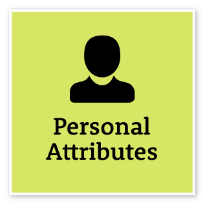 Display Resilience and CourageBe open and honest, prepared to express your views, and willing to accept and commit to changeDisplay Resilience and CourageBe open and honest, prepared to express your views, and willing to accept and commit to changeBe flexible and adaptable and respond quickly when situations changeOffer own opinion and raise challenging issuesListen when ideas are challenged and respond appropriatelyWork through challengesRemain calm and focused in challenging situationsIntermediateAct with IntegrityBe ethical and professional, and uphold and promote the public sector valuesAct with IntegrityBe ethical and professional, and uphold and promote the public sector valuesRepresent the organisation in an honest, ethical and professional way and encourage others to do soAct professionally and support a culture of integrityIdentify and explain ethical issues and set an example for others to followEnsure that others are aware of and understand the legislation and policy framework within which they operateAct to prevent and report misconduct and illegal and inappropriate behaviourAdept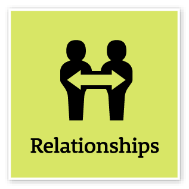 Communicate EffectivelyCommunicate clearly, actively listen to others, and respond with understanding and respectCommunicate EffectivelyCommunicate clearly, actively listen to others, and respond with understanding and respectTailor communication to diverse audiencesClearly explain complex concepts and arguments to individuals and groupsCreate opportunities for others to be heard, listen attentively and encourage them to express their viewsShare information across teams and units to enable informed decision makingWrite fluently in plain English and in a range of styles and formatsUse contemporary communication channels to share information, engage and interact with diverse audiencesAdeptCommit to Customer ServiceProvide customer-focused services in line with public sector and organisational objectivesCommit to Customer ServiceProvide customer-focused services in line with public sector and organisational objectivesTake responsibility for delivering high-quality customer-focused servicesDesign processes and policies based on the customer’s point of view and needsUnderstand and measure what is important to customersUse data and information to monitor and improve customer service deliveryFind opportunities to cooperate with internal and external stakeholders to improve outcomes for customersMaintain relationships with key customers in area of expertiseConnect and collaborate with relevant customers within the communityAdeptWork CollaborativelyCollaborate with others and value their contributionWork CollaborativelyCollaborate with others and value their contributionEncourage a culture that recognises the value of collaborationBuild cooperation and overcome barriers to information sharing and communication across teams and unitsShare lessons learned across teams and unitsIdentify opportunities to leverage the strengths of others to solve issues and develop better processes and approaches to workActively use collaboration tools, including digital technologies, to engage diverse audiences in solving problems and improving servicesAdept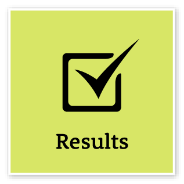 Deliver ResultsAchieve results through the efficient use of resources and a commitment to quality outcomesDeliver ResultsAchieve results through the efficient use of resources and a commitment to quality outcomesUse own and others’ expertise to achieve outcomes, and take responsibility for delivering intended outcomesMake sure staff understand expected goals and acknowledge staff success in achieving theseIdentify resource needs and ensure goals are achieved within set budgets and deadlinesUse business data to evaluate outcomes and inform continuous improvementIdentify priorities that need to change and ensure the allocation of resources meets new business needsEnsure that the financial implications of changed priorities are explicit and budgeted forAdeptThink and Solve ProblemsThink, analyse and consider the broader context to develop practical solutionsThink and Solve ProblemsThink, analyse and consider the broader context to develop practical solutionsResearch and apply critical-thinking techniques in analysing information, identify interrelationships and make recommendations based on relevant evidenceAnticipate, identify and address issues and potential problems that may have an impact on organisational objectives and the user experienceApply creative-thinking techniques to generate new ideas and options to address issues and improve the user experienceSeek contributions and ideas from people with diverse backgrounds and experienceParticipate in and contribute to team or unit initiatives to resolve common issues or barriers to effectivenessIdentify and share business process improvements to enhance effectivenessAdeptDemonstrate AccountabilityBe proactive and responsible for own actions, and adhere to legislation, policy and guidelinesDemonstrate AccountabilityBe proactive and responsible for own actions, and adhere to legislation, policy and guidelinesBe proactive in taking responsibility and being accountable for own actionsUnderstand delegations and act within authority levelsIdentify and follow safe work practices, and be vigilant about own and others’ application of these practicesBe aware of risks and act on or escalate risks, as appropriateUse financial and other resources responsiblyIntermediate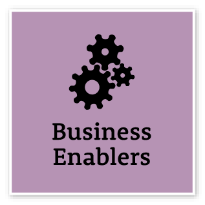 Project ManagementUnderstand and apply effective planning, coordination and control methodsProject ManagementUnderstand and apply effective planning, coordination and control methodsPerform basic research and analysis to inform and support the achievement of project deliverablesContribute to developing project documentation and resource estimatesContribute to reviews of progress, outcomes and future improvementsIdentify and escalate possible variances from project plansIntermediateCOMPLEMENTARY CAPABILITIESCOMPLEMENTARY CAPABILITIESCOMPLEMENTARY CAPABILITIESCOMPLEMENTARY CAPABILITIESCOMPLEMENTARY CAPABILITIESCapability group/setsCapability nameDescriptionLevel Manage SelfManage SelfShow drive and motivation, an ability to self-reflect and a commitment to learningAdeptValue Diversity and InclusionValue Diversity and InclusionDemonstrate inclusive behaviour and show respect for diverse backgrounds, experiences and perspectivesIntermediateInfluence and NegotiateInfluence and NegotiateGain consensus and commitment from others, and resolve issues and conflictsIntermediatePlan and PrioritisePlan and PrioritisePlan to achieve priority outcomes and respond flexibly to changing circumstancesIntermediateFinanceFinanceUnderstand and apply financial processes to achieve value for money and minimise financial riskIntermediateTechnologyTechnologyUnderstand and use available technologies to maximise efficiencies and effectivenessIntermediateProcurement and Contract ManagementProcurement and Contract ManagementUnderstand and apply procurement processes to ensure effective purchasing and contract performanceIntermediate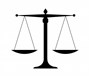 Statutory InterpretationStatutory InterpretationStatutory InterpretationLevel 2Level 2Legal AdviceLegal AdviceLegal AdviceLevel 2Level 2Legal ResearchLegal ResearchLegal ResearchLevel 2Level 2Legislative Development and DraftingLegislative Development and DraftingLegislative Development and DraftingLevel 2Level 2Legal AdviceLegal AdviceLegal AdviceLevel 2Identify the client, purpose, scope and form of legal advice required, and factors such as urgency or sensitivity. Obtain relevant information in complex matters and seek clarification or further information where necessary. Manage legal issues relating to vulnerable clients, including where capacity may be in issue or where ethical or cross-cultural issues arise, with minimal guidance. Analyse and apply relevant law to the facts, and advises on available options, while identifying the relevant policy, probity and operational considerations, with minimal supervision.Identify legal risks attached to particular courses of action and appropriate policies, processes and controls to manage legal risks, with minimal supervision. Review and approve the use of external legal services providers based on task and expertise required; supervises briefs. Manage relationship between external legal services providers and legal staff, with minimal supervision. Ensure legal work is completed to a high standard, and in a timely and cost-effective manner.Identify the client, purpose, scope and form of legal advice required, and factors such as urgency or sensitivity. Obtain relevant information in complex matters and seek clarification or further information where necessary. Manage legal issues relating to vulnerable clients, including where capacity may be in issue or where ethical or cross-cultural issues arise, with minimal guidance. Analyse and apply relevant law to the facts, and advises on available options, while identifying the relevant policy, probity and operational considerations, with minimal supervision.Identify legal risks attached to particular courses of action and appropriate policies, processes and controls to manage legal risks, with minimal supervision. Review and approve the use of external legal services providers based on task and expertise required; supervises briefs. Manage relationship between external legal services providers and legal staff, with minimal supervision. Ensure legal work is completed to a high standard, and in a timely and cost-effective manner.Legislative Development and DraftingLegislative Development and DraftingLegislative Development and DraftingLevel 2Advise on procedural options for developing legislation or legal policy and its potential impact.Identify, analyse and resolve issues of law, logic, policy or implementation, relating to legislative proposals and drafting of legislation.Identify and develops legislative options to meet required policy outcomesDraft complex legislation that gives effect to Cabinet decisions and instructions and is well structured and organised.Use advanced knowledge of the legislative process and drafting skills to facilitate the passage of legislation.Advise on procedural options for developing legislation or legal policy and its potential impact.Identify, analyse and resolve issues of law, logic, policy or implementation, relating to legislative proposals and drafting of legislation.Identify and develops legislative options to meet required policy outcomesDraft complex legislation that gives effect to Cabinet decisions and instructions and is well structured and organised.Use advanced knowledge of the legislative process and drafting skills to facilitate the passage of legislation.